РЕШЕНИЕ15 июля 2022 г. № 402а. ХакуринохабльО внесении изменений и дополнений в Положение  о  добровольных пожертвованиях в муниципальном образовании «Шовгеновский район» согласно приложению утвержденное решением Совета народных депутатов муниципального образования «Шовгеновский район» №95 от 07.09.2018г.В целях приведения Положение  о  добровольных пожертвованиях в муниципальном образовании «Шовгеновский район» согласно приложению утвержденное решением Совета народных депутатов муниципального образования «Шовгеновский район» №95 от 07.09.2018г. в соответствие, Совет народных депутатов муниципального образования «Шовгеновский район» РЕШИЛ:1. Внести в Положение  о  добровольных пожертвованиях в муниципальном образовании «Шовгеновский район» согласно приложению утвержденное решением Совета народных депутатов муниципального образования «Шовгеновский район» №95 от 07.09.2018г. следующие изменения и дополнения:Пункт 3.5. раздела 3 читать в следующей редакции: «Перечисление жертвователем денежных средств может осуществляться только безналичным путем в бюджет муниципального образования «Шовгеновский район», на счета по учету средств бюджета муниципального образования, открытые в территориальном органе Федерального казначейства для кассового обслуживания исполнения бюджета муниципального образования, по следующим реквизитам: УФК по Республике Адыгея (Администрация МО « Шовгеновский район»  л /с 04763001670)ИНН 0108003864КПП 010101001р/с 03100643000000017600ЕКС 40102810145370000066Отделение-НБ Республики Адыгея// УФК по Республике Адыгея(Адыгея)БИК 017908101Код дохода 909ОКВЭД 84.11.3ОКПО14754292ОКТМО 79640430ОКАТО 79240830000Код главы 909КБК 90920705030050000150Юридический адрес: 385440, Р.А. Шовгеновский район, а.Хакуринохабль ул.Шовгенова,9.2. Настоящее Решение вступает в силу со дня его официального опубликования.Председатель Совета народных депутатов муниципального образования «Шовгеновский район»                                                                 А.Д. Меретуков        РЕСПУБЛИКА АДЫГЕЯСовет народных депутатов    муниципального образования«Шовгеновский район»             АДЫГЭ РЕСПУБЛИКМуниципальнэ образованиеу«Шэуджэн район»янароднэ депутатхэм я Совет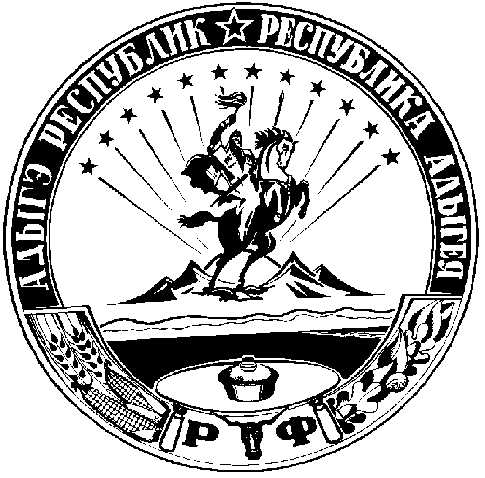 